Об утверждении Порядка составления проекта районного бюджета Добринскогомуниципального района на 2019 год и на плановый период 2020 и 2021 годовВ соответствии с решением районного Совета депутатов от 14.11.2007 года № 434-рс "О бюджетном процессе в Добринском районе" администрация Добринского муниципального района ПОСТАНОВЛЯЕТ:1. Утвердить Порядок составления проекта районного бюджета Добринского муниципального района на 2019 год и на плановый период 2020 и 2021 годов согласно приложению 1.2. Управлению финансов администрации Добринского муниципального района в срок до 1 июля обеспечить представление информации от главных администраторов доходов бюджетов, органов местного самоуправления Добринского муниципального района и структур администрации Добринского муниципального района для формирования проекта районного бюджета на 2019 год и на плановый период 2020 и 2021 годов согласно приложению 2.3. Возложить персональную ответственность за своевременное представление материалов к проекту районного бюджета на 2019 год и на плановый период 2020 и 2021 годов на руководителей структурных подразделений администрации муниципального района.Глава администрацииДобринского муниципального района                                      С.П. МоскворецкийНеворова Валентина Тихоновна8 (47462) 2-32-04ПОРЯДОКсоставления  проекта районного бюджета Добринского муниципального района на 2019 год и  на плановый период 2020 и 2021 годов1. Управление финансов администрации муниципального района:до 20 июля:разрабатывает прогноз поступлений доходов в консолидированный бюджет Добринского муниципального района на 2019 год и плановый период 2020 и 2021 годов (далее – на 2019 год и плановый период);до  10  августа: осуществляет расчеты объема бюджетных ассигнований районного бюджета, на исполнение действующих и принимаемых расходных обязательств;разрабатывает проекты программ муниципальных заимствований и муниципальных гарантий районного бюджета на 2019 год и плановый период;до 1 сентября:доводит до субъектов бюджетного планирования предельные объемы бюджетных ассигнований на 2019 год и плановый период;до 10 сентября:рассматривает несогласованные вопросы по бюджету с субъектами бюджетного планирования;2. Субъекты бюджетного планирования представляют в управление финансов администрации Добринского муниципального района:до 1 августа:реестры действующих расходных обязательств на 2019 год и плановый период;проекты нормативных правовых актов, предусматривающих установление новых расходных обязательств на 2019 год и плановый период, и расчеты потребности в бюджетных ассигнованиях на их реализацию;обоснование потребности в бюджетных ассигнованиях по действующим и принимаемым расходным обязательствам Добринского муниципального района на 2019 год и плановый период с выделением объемов средств, необходимых для выполнения условий софинансирования расходных обязательств с федеральным и областным бюджетами;до 1 октября:распределение предельного объема бюджетных ассигнований районного бюджета на 2019 год и плановый период по целевым статьям (муниципальным программам Добринского муниципального района и непрограммным направлениям деятельности), группам видов расходов, разделам, подразделам классификации расходов бюджетов;цели и условия предоставления субсидий, категории и (или) критерии отбора юридических лиц (за исключением муниципальных учреждений), индивидуальных предпринимателей, физических лиц - производителей товаров, работ и услуг;цели и условия предоставления субсидий некоммерческим организациям, не являющимся автономными и бюджетными учреждениями;прогноз поступления доходов от предпринимательской и иной приносящей доход деятельности бюджетных и автономных учреждений муниципального района в разрезе видов платной деятельности и направления их расходования;до 1 ноября:перечень расходных обязательств муниципальных образований, возникающих при выполнении полномочий органов местного самоуправления по вопросам местного значения, в целях софинансирования которых предоставляются субсидии из областного бюджета, целевые показатели результативности предоставления субсидий и их значения на 2019 год и плановый период;  перечень объектов капитального строительства муниципальной собственности Добринского муниципального района при осуществлении бюджетных инвестиций из районного бюджета на 2019 год и плановый период (в разрезе объектов) с приложением решений администрации Добринского муниципального района о подготовке и реализации бюджетных инвестиций из районного бюджета в форме капитальных вложений в объекты капитального строительства муниципальной собственности Добринского муниципального района;проекты изменений в паспорта муниципальных программ Добринского муниципального района.3. Субъекты бюджетного планирования (ответственные исполнители муниципальных программ) представляют в комитет экономики и инвестиционной деятельности администрации Добринского муниципального района согласованные с соисполнителями:до 1 сентября:распределение в разрезе муниципальных программ Добринского муниципального района предельного объема бюджетных ассигнований районного бюджета на 2019 год и плановый период и прогнозируемые значения целевых индикаторов, показателей задач муниципальных программ Добринского муниципального района по формам в соответствии с приложениями 2, 4, 5, 7 к Порядку разработки, формирования, реализации и проведения оценки эффективности муниципальных программ Добринского муниципального района, утвержденному постановлением администрации Добринского муниципального района от 9 августа 2013 года N 690;до 1 октября:уточненное по результатам согласования с управлением финансов администрации муниципального района распределение в разрезе муниципальных программ Добринского муниципального района предельного объема бюджетных ассигнований районного бюджета на 2019 год и плановый период и прогнозируемые значения целевых индикаторов, показателей задач муниципальных программ Добринского муниципального района по формам, указанным в абзаце третьем настоящего пункта.4. Администрация  Добринского муниципального района рассматривает:до 15 сентября:        основные характеристики проекта районного бюджета на 2019 год и плановый период;до 14 ноября рассматривает проект решения "О районном бюджете на 2019 год и на плановый период 2020 и 2021 годов" и вносит его в Совет депутатов Добринского муниципального района.ИНФОРМАЦИЯ,представляемая главными администраторами доходов бюджета  Добринского муниципального района,  органами местного самоуправления муниципального района в управление финансов администрации муниципального района для формирования проекта районного бюджета на 2019 год и на плановый период 2020 и 2021 годов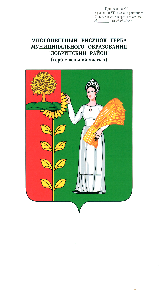 ПОСТАНОВЛЕНИЕАДМИНИСТРАЦИИ ДОБРИНСКОГО МУНИЦИПАЛЬНОГО РАЙОНАЛИПЕЦКОЙ ОБЛАСТИПОСТАНОВЛЕНИЕАДМИНИСТРАЦИИ ДОБРИНСКОГО МУНИЦИПАЛЬНОГО РАЙОНАЛИПЕЦКОЙ ОБЛАСТИПОСТАНОВЛЕНИЕАДМИНИСТРАЦИИ ДОБРИНСКОГО МУНИЦИПАЛЬНОГО РАЙОНАЛИПЕЦКОЙ ОБЛАСТИ            24.04.2018 годап.  Добринка№  359 Приложение 1к постановлению администрации Добринского муниципального района "Об утверждении Порядка составления проекта районного бюджета Добринского муниципального района на 2019 год и на плановый период 2020 и 2021 годов"__24 апреля 2018 года__ №_359____ Приложение 2к постановлению администрации Добринского муниципального района "Об утверждении Порядка составления проекта районного бюджета Добринского муниципального района на 2019 год и  на плановый период 2020 и 2021 годов"__24 апреля 2018 года__ №_359____N 
п/пНаименование информацииПериодыИсполнители1.Прогноз налогов,  администрируемых налоговыми органами (в консолидированный   бюджет района и в разрезе муниципальных образований)  2019, 2020, 2021
годыМИФНС России №1          
по Липецкой области2.Оценка поступлений налогов, администрируемых налоговыми   органами (в консолидированный бюджет района и в разрезе  муниципальных образований) 2018 годМИФНС России №1          
по Липецкой области3.Прогноз платы за негативное  воздействие на окружающую среду в   бюджет муниципального района             2019, 2020, 2021
годыУправление            
Росприроднадзора
по Липецкой области4.Оценка поступлений платы за негативное    воздействие на окружающую среду в бюджет  муниципального района             2018 годУправление            
Росприроднадзора
по Липецкой области5.Прогнозы поступлений  по администрируемым доходным  источникам                      2019, 2020, 2021
годыУправление      потребительского рынка и ценовой политики  Липецкой области;     
Государственная   инспекция по надзору  за техническим состоянием самоходных машин и других видов техники Липецкой  области;Управление дорог Липецкой области;Управление имущественных и земельных отношений Липецкой области.6.Оценка поступлений   по администрируемым доходным  источникам2018 годУправление      потребительского рынка и ценовой политики  Липецкой области;     
Государственная   инспекция по надзору  за техническим состоянием самоходных машин и других видов техники Липецкой  области;Управление дорог Липецкой области;Управление имущественных и земельных отношений Липецкой области.7.Прогноз социально-экономического
развития муниципального района            2019, 2020, 2021
годы8.Прогноз объемов производства и реализации подакцизной продукции (в разрезе предприятий - производителей) по согласованной с управлением  финансов форме                  2019, 2020, 2021
годы9.Оценка объемов производства   и реализации подакцизной продукции (в разрезе предприятий - производителей)   по согласованной с управлением  финансов форме   2018 годКомитет экономики и инвестиционной деятельности администрации Добринского муниципального района Липецкой области 10.Прогноз налогооблагаемой прибыли в разрезе организаций  (за исключением организаций, находящихся на специальных налоговых режимах)              2019, 2020, 2021
годы11.Оценка налогооблагаемой прибыли в разрезе организаций (за исключением организаций, находящихся на специальных налоговых режимах)        2018 год12.Прогноз налогооблагаемой базы (доходы, уменьшенные на величину расходов) для расчета единого   сельскохозяйственного налога    
в разрезе поселений                         2019, 2020, 2021
годыКомитет экономики и инвестиционной деятельности администрации Добринского муниципального района Липецкой области 13.Оценка налогооблагаемой базы (доходы, уменьшенные на величину расходов) для расчета единого сельскохозяйственного налога в разрезе поселений                2018 год14.Прогноз фонда заработной платы  в разрезе поселений по организациям, в том числе за счет  резидентов             2019, 2020, 2021
годы15.Оценка фонда заработной платы  в разрезе поселений по организациям, в том числе за счет  резидентов                     2018 год16.Прогноз объемов по предоставлению муниципальных гарантий Добринским  муниципальным районом Липецкой области в соответствии с Законом Липецкой области от 18 марта 2009 года № 253-ОЗ «О порядке предоставления государственных гарантий Липецкой области по кредитам, привлекаемым организациями регионального значения в условиях кризиса» (с обосновывающими расчетами, указанием перечня организаций и объемов предоставляемых гарантий)  2019, 2020, 2021
годы17.Прогноз поступления арендной  платы за земельные участки, государственная собственность на которые не разграничена,    с соответствующими обоснованиями  в разрезе  поселений   2019, 2020, 2021
годыОтдел земельных отношений администрации Добринского муниципального района Липецкой области18.Оценка поступления арендной платы за земельные участки,  государственная собственность на которые не разграничена,    с соответствующими обоснованиями   в разрезе  поселений   2018 год19.Прогноз поступления арендной  платы за землю после разграничения государственной   
собственности на землю с соответствующими обоснованиями   с учетом земель, находящихся в собственности муниципального района, поселений              2019, 2020, 2021
годыОтдел земельных отношений администрации Добринского муниципального района Липецкой области20.Оценка поступления арендной платы за землю после разграничения государственной   
собственности на землю с соответствующими обоснованиями   с учетом земель, находящихся в собственности муниципального района, поселений              2018 год21.Прогноз поступлений от продажи земельных участков,  государственная собственность   
на которые не разграничена,     
в разрезе  поселений                 2019, 2020, 2021
годы22.Оценка поступлений от продажи земельных участков,  государственная собственность   
на которые не разграничена,  в разрезе поселений                     2018 год23.Прогноз поступлений от продажи земельных участков, находящихся в муниципальной    собственности,  в разрезе   поселений             2019, 2020, 2021
годы24.Оценка поступлений от продажи земельных участков, находящихся в  муниципальной    собственности, в разрезе   поселений             2018 год26. Прогноз доходов от перечисления части прибыли  муниципальных унитарных предприятий, остающейся после уплаты налогов и обязательных платежей2019, 2020, 2021
годыКомитет экономики и инвестиционной деятельности администрации Добринского муниципального района Липецкой области27.Оценка доходов от перечисления части прибыли муниципальных унитарных предприятий, остающейся после уплаты налогов и обязательных платежей  2018 годКомитет экономики и инвестиционной деятельности администрации Добринского муниципального района Липецкой области28. Прогноз доходов от сдачи в аренду имущества, находящегося в оперативном управлении органов местного самоуправления и созданных ими учреждений (за исключением имущества бюджетных и автономных учреждений) в разрезе  муниципального района, поселений   2019, 2020, 2021
годыКомитет экономики и инвестиционной деятельности администрации Добринского муниципального района Липецкой области29. Оценка доходов от сдачи в аренду имущества, находящегося в оперативном управлении органов местного самоуправления   и созданных ими учреждений (за исключением имущества бюджетных и автономных учреждений) в разрезе  муниципального района, поселений   2018 годКомитет экономики и инвестиционной деятельности администрации Добринского муниципального района Липецкой области30. Прогноз доходов от сдачи в аренду имущества, составляющего  казну муниципального района, казну поселений (за исключением земельных участков) в разрезе:  муниципальный район, поселения   2019, 2020, 2021
годыКомитет экономики и инвестиционной деятельности администрации Добринского муниципального района Липецкой области31.Оценка доходов от сдачи в аренду имущества, составляющего казну муниципального района, казну поселений (за исключением земельных участков) в разрезе  муниципального района, поселений   2018 годКомитет экономики и инвестиционной деятельности администрации Добринского муниципального района Липецкой области32. Прогноз доходов от реализации имущества, находящегося в оперативном управлении учреждений, находящихся в ведении органов местного самоуправления муниципального района, органов местного самоуправления поселений (за исключением имущества  бюджетных и автономных учреждений), в части реализации основных средств по указанному имуществу в разрезе  муниципального района, поселений   2019, 2020, 2021
годыКомитет экономики и инвестиционной деятельности администрации Добринского муниципального района Липецкой области33.Оценка  доходов от реализации имущества, находящегося в оперативном управлении учреждений, находящихся в ведении  органов местного самоуправления муниципального района,  органов местного самоуправления поселений (за исключением имущества бюджетных и автономных учреждений), в части реализации основных средств по указанному имуществу в разрезе  муниципального района, поселений   2018 годКомитет экономики и инвестиционной деятельности администрации Добринского муниципального района Липецкой области34.Прогноз доходов от реализации имущества, находящегося в оперативном управлении учреждений,  находящихся в ведении органов местного самоуправления муниципального района, органов местного самоуправления поселений (за исключением имущества  бюджетных и автономных учреждений), в части реализации материальных запасов по указанному имуществу в разрезе  муниципального района, поселений   2019, 2020, 2021
годыКомитет экономики и инвестиционной деятельности администрации Добринского муниципального района Липецкой области35.Оценка доходов от реализации имущества, находящегося в оперативном управлении учреждений,  находящихся в ведении  органов местного самоуправления муниципального района, органов местного самоуправления поселений (за исключением имущества  бюджетных и автономных учреждений), в части реализации материальных запасов по указанному имуществу в разрезе  муниципального района, поселений  2018 годКомитет экономики и инвестиционной деятельности администрации Добринского муниципального района Липецкой области36. Прогноз доходов от реализации иного имущества, находящегося в собственности, муниципального района, поселений (за исключением имущества бюджетных и автономных учреждений, а также имущества  муниципальных унитарных предприятий, в т.ч. казенных) в части реализации основных средств  по указанному имуществу в разрезе  муниципального района, поселений  2019, 2020, 2021
годыКомитет экономики и инвестиционной деятельности администрации Добринского муниципального района Липецкой области37. Оценка доходов от реализации иного имущества, находящегося в собственности, муниципального района,  поселений (за исключением имущества бюджетных и автономных учреждений, а также имущества муниципальных унитарных предприятий, в т.ч. казенных) в части реализации основных средств  по указанному имуществу в разрезе  муниципального района,  поселений  2018 годКомитет экономики и инвестиционной деятельности администрации Добринского муниципального района Липецкой области38. Прогноз доходов от реализации иного имущества, находящегося в собственности  муниципального района,  поселений (за исключением имущества бюджетных и автономных учреждений, а также имущества  муниципальных унитарных предприятий, в т.ч. казенных) в части реализации материальных запасов по указанному имуществу в разрезе  муниципального района, поселений   2019, 2020, 2021
годыКомитет экономики и инвестиционной деятельности администрации Добринского муниципального района Липецкой области39. Оценка доходов от реализации иного имущества, находящегося в собственности муниципального района, поселений (за исключением имущества бюджетных и автономных учреждений, а также имущества государственных унитарных предприятий, в т.ч. казенных) в части реализации материальных запасов по указанному имуществу в разрезе  муниципального района, поселений   2018 годКомитет экономики и инвестиционной деятельности администрации Добринского муниципального района Липецкой области40.Прогноз доходов от реализации недвижимого имущества бюджетных, автономных учреждений, находящегося в собственности  муниципального  района, поселений, в части реализации основных средств в разрезе организаций   2019, 2020, 2021
годыКомитет экономики и инвестиционной деятельности администрации Добринского муниципального района Липецкой области41.Оценка доходов от реализации недвижимого имущества бюджетных, автономных учреждений, находящегося в собственности  муниципального  района, поселений, в части реализации основных средств в разрезе организаций   2018 годКомитет экономики и инвестиционной деятельности администрации Добринского муниципального района Липецкой области42. Перечень муниципального имущества, планируемого к приватизации (с указанием наименования имущества, сроков приватизации и предполагаемой цены продажи) в разрезе  муниципального района, поселений   2019, 2020, 2021
годыКомитет экономики и инвестиционной деятельности администрации Добринского муниципального района Липецкой области